     ОБЩИНСКА ИЗБИРАТЕЛНА КОМИСИЯ  0103 БЛАГОЕВГРАД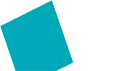 град Благоевград, 2700, площад „Георги Измирлиев“ 1, сграда на общинска администрация, ет.5,зала 509ПРОТОКОЛ  № 34-МИ / 07.03.2024гНа 07 март  2024 г. от 18:00 часа се проведе заседание на Общинската  избирателна комисия Благоевград,   при следния  Д н е в е н  р е д: Доклад по административно дело 1047 /2023г на АС БлагоевградДоклад по писмо от Областен управител РазниПРИСЪСТВАТ: 1. Мартин Бусаров-председател2.  Елеонора Атанасова -зам.председател3.  Милена Велкова -зам.председател4.  Пенка Ичева  -зам.председател5. Мустафа Сирачки-зам.председател6. Йорданка Борисова -секретар7.Чавдар Цонев – член8.Мария Данчова-член9.Мая Драгиева - член10. Елена Панчева-член11. Божидар Неновп-членОТСЪСТВАЩИ:  нямаЗаседанието бе открито в 18:00 ч. и председателствано от Мартин Бусаров – Председател на комисията:Мартин Бусаров   : Колеги, откривам заседанието на ОИК Благоевград.Предлагам на вниманието Ви дневния ред. Имате ли предложения за изменение?Няма предложения.Мартин Бусаров  : Уважаема ОИК, Както си спомняте, предишното заседание на 15.02.2024 беше с дневен ред – запознаване с връченото решение по адм.дело 1047/2023г. , припомням това е решението по избора за общински съвет.Взехме единодушното протоколно решение, че няма да обжалваме и че ще чакаме да получим евентуално, подадените срещу решението жалби.Именно поради подадена жалба от Василива Валеова, и връчена на ОИК по имейла на дата 01.03.2024г., днес сме се събрали, за да Ви запозная с въпросната жалба.Очаквам вашите становища, пред всеки един от вас има копие на жалбата, копие на решението по делото, което се жали, както и няколко копия на доказателствата по адм дело 1047/23 – най вече математическата експертиза. Моля да се запознаете, най-малко за да уважим труда на дежурните, които готвиха днешното заседание/Елена Панчева :Аз мисля да се въздаржим от изразяване на становище по тази жалба, нали не сме жалбоподатели, така или иначе ще има процес в ВАС и ще може да си изразим позицията. Председателят ще си иде на делото и ще каже какво мисли ОИК.Милена Велкова :Колеги, аз имам предложение да подготвим становище до съда, по повод на тази жалба от г-жа Валеова, и искам да предложа да подкрепим жалбата, като основателна и да изразим мнение,че решението на съда всъщност е грешно.Накратко, аз лично не знам защо така се получава, и следва да прекратим жалбоподателката Валеова.Мартин Бусаров :Колеги, има ли становища в посока, че следва да се остави без уважение жалбата срешу решението по адм дело 1047/2023.?Елеонора Атанасова :Колеги, тъй като основно Председателя и аз се явявахме по делата срещу ОИК, и в цялост имаме наблюдение над събраните доказателства, считам, че след като веднъж се убедихме, че решението на съда е правилно, и ще го изпълним , когато влезе в сила, следва сега да си пуснем становище, с което да оспорим жалбата, и да си подкрепим позицията, че не обжалваме решението, и сега сме несъгласни с жалбата.Мотивите ми са изцяло идентични с тези на съда. Аз слушах миналия път Председателя, и в общи линии, споделям неговото виждане, защо е такова решението на съда.Мартин Бусаров :Колеги, аз също смятам, че жалбата заслужава внимание, все пак е жалба срещу решение, което сме приелли за законосъобразно. Предлагам да си изготвим становище, с което да оспорим жалбата, кратко и стегнато, с мотиви, че първо : актовете на ОИК , т.е. решенията не подлежат на косвен съдебен контрол, щом са произнесени и влезли в сила, и по тях е изпълнена процедурата по ЗМСМА с модерната дума сега – ротация.Ротирали са се в коалицията ПП/ДБ, и имаме сменени 4-ма съветника междувременно, докато тече делото. Нашите решения са подлежали на обжалване, имало е възможност и за спиране на изпълнението им. Все неща в минало време, обаче.И второ: доказателствата по делото са ясни и безпротиворечиви – водят до посочения от съда резултат.Предлагам да гласуваме проткоолно решение №1 от 07.03.2024г. с което ОИК Благоевград решава да се изготви становище по жалбата на Василива Валеова срещу  Решение №406/07.02.2024г. по дело 1047/2023г. На АС Благиоеврад.ГЛАСУВАЛИ 11члена на ОИК, ЗА гласуват 10 члена, ПРОТИВ Милена Велкова.Колеги, приехме протоколно решение №1 от 07.03.2024г. в 18.25часа.Милена Велкова : Аз изразавам своето особено мнение, не мисля че е законосъобразно това решение, най-малкото е неясно защо сменяме този с онзи, и по какви критерии редим после листа А и Б. По точка втора:Получили сме искане от писмо от Областен Управител на Област Благоевград, писмото е адресирано до Председател на ЦИК София и е с копие до ОИК Благоевград.Уведомява ни, че преписката по АУАН 001-МИ от 2023г. е препратена на ЦИК за да се произнесе с наказателно постановление.За ваша информация – АУАН е още от 11 месец на 2023г. , беше изпратен на Областната управителка, която е препратила сега административната преписка на ЦИК. Ще чакаме да бъдем уведомени какво е движението на този АУАН и дали ще има наказание.Дотогава това писмо да бъде за сведение, няма какво да предприемаме. По точка 3М.Бусаров   : Колеги, нека да попълним графика с дежурста за текущата седмица, евентулано чакаме и решение от съда по делото за избора на кмет на община. Чакаме още една жалба по това дело, и разбира се, жалбата по кметското дело 1097/2023г. Бъдете готови да се съберем пак при нужда. Закривам заседанието. ============================================================================================= Председател ОИК :       /п/                                                Секретар ОИК :  /п/